.Basic nightclub R, 1/4 turn L with sweep, cross, 1/4 turn R, behind, 1/4 turn R, 1/2 turn x21/4 turn L, basic nightclub L, R, sway, 1/4 turn R, full turn RRestart on wall 51/2 turn R, sweeps, behind, side, cross, 1/2 turn R, 1/2 turn L with sweep, weaveRestart on wall 3 at the end of this section, crossing left foot over right on an á countCross rock x2, half diamond patternTag at the end of first wall:count 1, stepping right foot to side and sway body to right, count 2, sway body to leftContact: hel.jeppsson@gmail.comLast Update – 21st Aug 2014Undo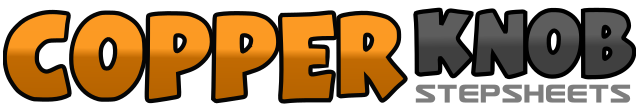 .......Count:32Wall:4Level:Intermediate NC2S.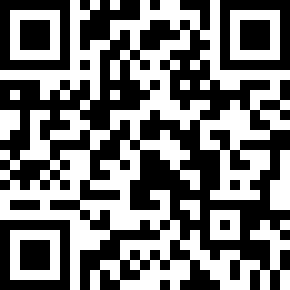 Choreographer:Helena Jeppsson (SWE) - August 2014Helena Jeppsson (SWE) - August 2014Helena Jeppsson (SWE) - August 2014Helena Jeppsson (SWE) - August 2014Helena Jeppsson (SWE) - August 2014.Music:Undo - Sanna Nielsen : (Swedish Entry at Eurovision Song Contest)Undo - Sanna Nielsen : (Swedish Entry at Eurovision Song Contest)Undo - Sanna Nielsen : (Swedish Entry at Eurovision Song Contest)Undo - Sanna Nielsen : (Swedish Entry at Eurovision Song Contest)Undo - Sanna Nielsen : (Swedish Entry at Eurovision Song Contest)........1, 2&Step right foot to right side, rock left foot behind right, step right foot across left3Make a 1/4 turn L stepping forward on left foot, sweeping right back to front4&Cross right foot in front of left, step back on left foot5Make a 1/4 turn R stepping right foot to right side6&Step left foot behind right, 1/4 turn R stepping forward on right foot7&Step forward on left foot, make a 1/2 turn R8&Step forward on left foot, make a 1/2 turn L stepping back on right foot1Make a 1/4 turn L stepping left foot to left side2&Rock right foot behind left, step left foot across right3Step right foot to right side4&Rock left foot behind right, step right foot across left5Step left foot to left side6&Sway body to right, left7&1/4 turn R stepping forward on right foot, hitch left knee in a figure four8&Make a 1/2 turn R stepping down on left foot, make a 1/2 turn R stepping forward on right1Make a 1/2 turn R stepping back on left foot sweeping right from front to back2Step back on right foot sweeping left foot from front to back3&4Step left foot behind right, step right foot to side, step left foot in front of right5,6Turn 1/2 turn R, turn 1/2 turn L sweeping left foot front to back7&Step left foot behind right, step right foot to side8&Step left foot over right foot, step right foot to right side1Cross rock left foot over right2&Recover weight onto right foot, step left foot to left side3Cross rock right foot over left4&Recover weight onto left foot, step right foot to right side5Step left foot forward on right diagonal (10.30)6&Step right foot forward (10.30), turn 1/8 to right stepping left foot to side (face 12.00)7&Step right foot back on left diagonal (towards 7.30) step left foot back (7.30)8&Turn 1/8 to right stepping right foot to right side (facing 3.00), cross left foot over right